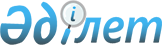 О внесении изменений в решение Жанааркинского районного маслихата от 28 декабря 2020 года № 67/535 "О бюджете поселков и сельских округов на 2021-2023 годы"
					
			С истёкшим сроком
			
			
		
					Решение Жанааркинского районного маслихата Карагандинской области от 17 ноября 2021 года № 14/86. Прекращено действие в связи с истечением срока
      РЕШИЛ:
      1. Внести в решение Жанааркинского районного маслихата "О бюджете поселков и сельских округов на 2021-2023 годы" от 28 декабря 2020 года под №67/535 (зарегистрировано в Реестре государственной регистрации нормативных правовых актов № 6140) следующие изменения:
      1) пункт 1 изложить в следующей редакции:
      "1. Утвердить бюджет поселка Жаңаарқа на 2021-2023 годы согласно приложениям 1, 2 и 3 соответственно, в том числе на 2021 год в следующих объемах:
      1) доходы – 451 684 тысяч тенге, в том числе:
      налоговые поступления – 37 523 тысяч тенге;
      неналоговые поступления - 0 тысяч тенге;
      поступления от продажи основного капитала - 0 тысяч тенге;
      поступления трансфертов – 414 161 тысяч тенге;
      2) затраты – 462 873 тысяч тенге;
      3) чистое бюджетное кредитование - 0 тысяч тенге, в том числе:
      бюджетные кредиты - 0 тысяч тенге;
      погашение бюджетных кредитов - 0 тысяч тенге;
      4) сальдо по операциям с финансовыми активами - 0 тысяч тенге, в том числе:
      приобретение финансовых активов - 0 тысяч тенге;
      поступление от продажи финансовых активов государства - 0 тысяч тенге;
      5) дефицит (профицит) бюджета - минус 11 189 тысяч тенге;
      6) финансирование дефицита (использование профицита) бюджета – 11 189 тысяч тенге, в том числе:
      поступление займов - 0 тысяч тенге;
      погашение займов - 0 тысяч тенге;
      используемые остатки бюджетных средств – 11 189 тысяч тенге.";
      2) пункт 2 изложить в следующей редакции:
      "2. Утвердить бюджет Актауского сельского округа на 2021-2023 годы согласно приложениям 4, 5 и 6 соответственно, в том числе на 2021 год в следующих объемах:
      1) доходы – 47 514 тысяч тенге, в том числе:
      налоговые поступления – 1 826 тысяч тенге;
      неналоговые поступления - 0 тысяч тенге;
      поступления от продажи основного капитала - 0 тысяч тенге;
      поступления трансфертов – 45 688 тысяч тенге;
      2) затраты – 47 514 тысяч тенге;
      3) чистое бюджетное кредитование - 0 тысяч тенге, в том числе:
      бюджетные кредиты - 0 тысяч тенге;
      погашение бюджетных кредитов - 0 тысяч тенге;
      4) сальдо по операциям с финансовыми активами - 0 тысяч тенге, в том числе:
      приобретение финансовых активов - 0 тысяч тенге;
      поступление от продажи финансовых активов государства - 0 тысяч тенге;
      5) дефицит (профицит) бюджета - минус 0 тысяч тенге;
      6) финансирование дефицита (использование профицита) бюджета – 0 тысяч тенге, в том числе:
      поступление займов - 0 тысяч тенге;
      погашение займов - 0 тысяч тенге;
      используемые остатки бюджетных средств - 0 тысяч тенге.";
      3) пункт 3 изложить в следующей редакции:
      "3. Утвердить бюджет Актубекского сельского округа на 2021-2023 годы согласно приложениям 7, 8 и 9 соответственно, в том числе на 2021 год в следующих объемах:
      1) доходы – 205 863 тысяч тенге, в том числе:
      налоговые поступления – 2 300 тысяч тенге;
      неналоговые поступления - 0 тысяч тенге;
      поступления от продажи основного капитала - 0 тысяч тенге;
      поступления трансфертов – 203 563 тысяч тенге;
      2) затраты – 208 244 тысяч тенге;
      3) чистое бюджетное кредитование - 0 тысяч тенге, в том числе:
      бюджетные кредиты - 0 тысяч тенге;
      погашение бюджетных кредитов - 0 тысяч тенге;
      4) сальдо по операциям с финансовыми активами - 0 тысяч тенге, в том числе:
      приобретение финансовых активов - 0 тысяч тенге;
      поступление от продажи финансовых активов государства - 0 тысяч тенге;
      5) дефицит (профицит) бюджета - минус 2 381 тысяч тенге;
      6) финансирование дефицита (использование профицита) бюджета – 2 381 тысяч тенге, в том числе:
      поступление займов - 0 тысяч тенге;
      погашение займов - 0 тысяч тенге;
      используемые остатки бюджетных средств – 2 381 тысяч тенге.";
      4) пункт 4 изложить в следующей редакции:
      "4. Утвердить бюджет Айнабулакского сельского округа на 2021-2023 годы согласно приложениям 10, 11 и 12 соответственно, в том числе на 2021 год в следующих объемах:
      1) доходы – 57 114 тысяч тенге, в том числе:
      налоговые поступления – 1 250 тысяч тенге;
      неналоговые поступления - 0 тысяч тенге;
      поступления от продажи основного капитала - 0 тысяч тенге;
      поступления трансфертов – 55 864 тысяч тенге;
      2) затраты – 57 114 тысяч тенге;
      3) чистое бюджетное кредитование - 0 тысяч тенге, в том числе:
      бюджетные кредиты - 0 тысяч тенге;
      погашение бюджетных кредитов - 0 тысяч тенге;
      4) сальдо по операциям с финансовыми активами - 0 тысяч тенге, в том числе:
      приобретение финансовых активов - 0 тысяч тенге;
      поступление от продажи финансовых активов государства - 0 тысяч тенге;
      5) дефицит (профицит) бюджета - минус 0 тысяч тенге;
      6) финансирование дефицита (использование профицита) бюджета – 0 тысяч тенге, в том числе:
      поступление займов - 0 тысяч тенге;
      погашение займов - 0 тысяч тенге;
      используемые остатки бюджетных средств – 0 тысяч тенге.";
      5) пункт 5 изложить в следующей редакции:
      "5. Утвердить бюджет Байдалыбийского сельского округа на 2021-2023 годы согласно приложениям 13, 14 и 15 соответственно, в том числе на 2021 год в следующих объемах:
      1) доходы – 39 764 тысяч тенге, в том числе:
      налоговые поступления – 1 145 тысяч тенге;
      неналоговые поступления - 0 тысяч тенге;
      поступления от продажи основного капитала - 0 тысяч тенге;
      поступления трансфертов – 38 619 тысяч тенге;
      2) затраты – 40 964 тысяч тенге;
      3) чистое бюджетное кредитование - 0 тысяч тенге, в том числе:
      бюджетные кредиты - 0 тысяч тенге;
      погашение бюджетных кредитов - 0 тысяч тенге;
      4) сальдо по операциям с финансовыми активами - 0 тысяч тенге, в том числе:
      приобретение финансовых активов - 0 тысяч тенге;
      поступление от продажи финансовых активов государства - 0 тысяч тенге;
      5) дефицит (профицит) бюджета - минус 1 200 тысяч тенге;
      6) финансирование дефицита (использование профицита) бюджета – 1 200 тысяч тенге, в том числе:
      поступление займов - 0 тысяч тенге;
      погашение займов - 0 тысяч тенге;
      используемые остатки бюджетных средств – 1 200 тысяч тенге.";
      6) пункт 6 изложить в следующей редакции:
      "6. Утвердить бюджет Бидаикского сельского округа на 2021-2023 годы согласно приложениям 16, 17 и 18 соответственно, в том числе на 2021 год в следующих объемах:
      1) доходы – 202 189 тысяч тенге, в том числе:
      налоговые поступления – 1 468 тысяч тенге;
      неналоговые поступления - 0 тысяч тенге;
      поступления от продажи основного капитала - 0 тысяч тенге;
      поступления трансфертов – 200 721 тысяч тенге;
      2) затраты – 203 617 тысяч тенге;
      3) чистое бюджетное кредитование - 0 тысяч тенге, в том числе:
      бюджетные кредиты - 0 тысяч тенге;
      погашение бюджетных кредитов - 0 тысяч тенге;
      4) сальдо по операциям с финансовыми активами - 0 тысяч тенге, в том числе:
      приобретение финансовых активов - 0 тысяч тенге;
      поступление от продажи финансовых активов государства - 0 тысяч тенге;
      5) дефицит (профицит) бюджета - минус 1 428 тысяч тенге;
      6) финансирование дефицита (использование профицита) бюджета – 1 428 тысяч тенге, в том числе:
      поступление займов - 0 тысяч тенге;
      погашение займов - 0 тысяч тенге;
      используемые остатки бюджетных средств – 1 428 тысяч тенге.";
      7) пункт 7 изложить в следующей редакции:
      "7. Утвердить бюджет сельского округа имени Мукажана Жумажанова на 2021-2023 годы согласно приложениям 19, 20 и 21 соответственно, в том числе на 2021 год в следующих объемах:
      1) доходы – 137 629 тысяч тенге, в том числе:
      налоговые поступления – 1 647 тысяч тенге;
      неналоговые поступления - 0 тысяч тенге;
      поступления от продажи основного капитала - 0 тысяч тенге;
      поступления трансфертов – 135 982 тысяч тенге;
      2) затраты – 139 345 тысяч тенге;
      3) чистое бюджетное кредитование - 0 тысяч тенге, в том числе:
      бюджетные кредиты - 0 тысяч тенге;
      погашение бюджетных кредитов - 0 тысяч тенге;
      4) сальдо по операциям с финансовыми активами - 0 тысяч тенге, в том числе:
      приобретение финансовых активов - 0 тысяч тенге;
      поступление от продажи финансовых активов государства - 0 тысяч тенге;
      5) дефицит (профицит) бюджета - минус 1 716 тысяч тенге;
      6) финансирование дефицита (использование профицита) бюджета – 1 716 тысяч тенге, в том числе:
      поступление займов - 0 тысяч тенге;
      погашение займов - 0 тысяч тенге;
      используемые остатки бюджетных средств – 1 716 тысяч тенге.";
      8) пункт 8 изложить в следующей редакции:
      "8. Утвердить бюджет Ералиевского сельского округа на 2021-2023 годы согласно приложениям 22, 23 и 24 соответственно, в том числе на 2021 год в следующих объемах:
      1) доходы – 63 187 тысяч тенге, в том числе:
      налоговые поступления – 2 486 тысяч тенге;
      неналоговые поступления - 0 тысяч тенге;
      поступления от продажи основного капитала - 0 тысяч тенге;
      поступления трансфертов – 60 701 тысяч тенге;
      2) затраты – 65 783 тысяч тенге;
      3) чистое бюджетное кредитование - 0 тысяч тенге, в том числе:
      бюджетные кредиты - 0 тысяч тенге;
      погашение бюджетных кредитов - 0 тысяч тенге;
      4) сальдо по операциям с финансовыми активами - 0 тысяч тенге, в том числе:
      приобретение финансовых активов - 0 тысяч тенге;
      поступление от продажи финансовых активов государства - 0 тысяч тенге;
      5) дефицит (профицит) бюджета - минус 2 596 тысяч тенге;
      6) финансирование дефицита (использование профицита) бюджета – 2 596 тысяч тенге, в том числе:
      поступление займов - 0 тысяч тенге;
      погашение займов - 0 тысяч тенге;
      используемые остатки бюджетных средств – 2 596 тысяч тенге.";
      9) пункт 9 изложить в следующей редакции:
      "9. Утвердить бюджет Караагашского сельского округа на 2021-2023 годы согласно приложениям 25, 26 и 27 соответственно, в том числе на 2021 год в следующих объемах:
      1) доходы – 29 521 тысяч тенге, в том числе:
      налоговые поступления – 1 834 тысяч тенге;
      неналоговые поступления - 0 тысяч тенге;
      поступления от продажи основного капитала - 0 тысяч тенге;
      поступления трансфертов – 27 687 тысяч тенге;
      2) затраты – 30 220 тысяч тенге;
      3) чистое бюджетное кредитование - 0 тысяч тенге, в том числе:
      бюджетные кредиты - 0 тысяч тенге;
      погашение бюджетных кредитов - 0 тысяч тенге;
      4) сальдо по операциям с финансовыми активами - 0 тысяч тенге, в том числе:
      приобретение финансовых активов - 0 тысяч тенге;
      поступление от продажи финансовых активов государства - 0 тысяч тенге;
      5) дефицит (профицит) бюджета - минус 699 тысяч тенге;
      6) финансирование дефицита (использование профицита) бюджета – 699 тысяч тенге, в том числе:
      поступление займов - 0 тысяч тенге;
      погашение займов - 0 тысяч тенге;
      используемые остатки бюджетных средств – 699 тысяч тенге.";
      10) пункт 10 изложить в следующей редакции:
      "10. Утвердить бюджет поселка Кызылжар на 2021-2023 годы согласно приложениям 28, 29 и 30 соответственно, в том числе на 2021 год в следующих объемах:
      1) доходы – 180 091 тысяч тенге, в том числе:
      налоговые поступления – 2 303 тысяч тенге;
      неналоговые поступления - 0 тысяч тенге;
      поступления от продажи основного капитала - 0 тысяч тенге;
      поступления трансфертов – 177 788 тысяч тенге;
      2) затраты – 180 641 тысяч тенге;
      3) чистое бюджетное кредитование - 0 тысяч тенге, в том числе:
      бюджетные кредиты - 0 тысяч тенге;
      погашение бюджетных кредитов - 0 тысяч тенге;
      4) сальдо по операциям с финансовыми активами - 0 тысяч тенге, в том числе:
      приобретение финансовых активов - 0 тысяч тенге;
      поступление от продажи финансовых активов государства - 0 тысяч тенге;
      5) дефицит (профицит) бюджета - минус 550 тысяч тенге;
      6) финансирование дефицита (использование профицита) бюджета – 550 тысяч тенге, в том числе:
      поступление займов - 0 тысяч тенге;
      погашение займов - 0 тысяч тенге;
      используемые остатки бюджетных средств – 550 тысяч тенге.";
      11) пункт 11 изложить в следующей редакции:
       "11. Утвердить бюджет Сейфуллинского сельского округа на 2021-2023 годы согласно приложениям 31, 32 и 33 соответственно, в том числе на 2021 год в следующих объемах:
      1) доходы – 43 848 тысяч тенге, в том числе:
      налоговые поступления – 1 430 тысяч тенге;
      неналоговые поступления - 0 тысяч тенге;
      поступления от продажи основного капитала - 0 тысяч тенге;
      поступления трансфертов – 42 418 тысяч тенге;
      2) затраты – 44 313 тысяч тенге;
      3) чистое бюджетное кредитование - 0 тысяч тенге, в том числе:
      бюджетные кредиты - 0 тысяч тенге;
      погашение бюджетных кредитов - 0 тысяч тенге;
      4) сальдо по операциям с финансовыми активами - 0 тысяч тенге, в том числе:
      приобретение финансовых активов - 0 тысяч тенге;
      поступление от продажи финансовых активов государства - 0 тысяч тенге;
      5) дефицит (профицит) бюджета - минус 465 тысяч тенге;
      6) финансирование дефицита (использование профицита) бюджета – 465 тысяч тенге, в том числе:
      поступление займов - 0 тысяч тенге;
      погашение займов - 0 тысяч тенге;
      используемые остатки бюджетных средств – 465 тысяч тенге.";
      12) пункт 12 изложить в следующей редакции:
      "12. Утвердить бюджет Талдыбулакского сельского округа на 2021-2023 годы согласно приложениям 34, 35 и 36 соответственно, в том числе на 2021 год в следующих объемах:
      1) доходы – 51 531 тысяч тенге, в том числе:
      налоговые поступления – 1 043 тысяч тенге;
      неналоговые поступления - 0 тысяч тенге;
      поступления от продажи основного капитала - 0 тысяч тенге;
      поступления трансфертов – 50 488 тысяч тенге;
      2) затраты – 51 964 тысяч тенге;
      3) чистое бюджетное кредитование - 0 тысяч тенге, в том числе:
      бюджетные кредиты - 0 тысяч тенге;
      погашение бюджетных кредитов - 0 тысяч тенге;
      4) сальдо по операциям с финансовыми активами - 0 тысяч тенге, в том числе:
      приобретение финансовых активов - 0 тысяч тенге;
      поступление от продажи финансовых активов государства - 0 тысяч тенге;
      5) дефицит (профицит) бюджета - минус 433 тысяч тенге;
      6) финансирование дефицита (использование профицита) бюджета – 433 тысяч тенге, в том числе:
      поступление займов - 0 тысяч тенге;
      погашение займов - 0 тысяч тенге;
      используемые остатки бюджетных средств – 433 тысяч тенге.";
      13) пункт 13 изложить в следующей редакции:
      "13. Утвердить бюджет Тугускенского сельского округа на 2021-2023 годы согласно приложениям 37, 38 и 39 соответственно, в том числе на 2021 год в следующих объемах:
      1) доходы – 47 614 тысяч тенге, в том числе:
      налоговые поступления – 4 570 тысяч тенге;
      неналоговые поступления - 0 тысяч тенге;
      поступления от продажи основного капитала - 0 тысяч тенге;
      поступления трансфертов – 43 044 тысяч тенге;
      2) затраты – 54 618 тысяч тенге;
      3) чистое бюджетное кредитование - 0 тысяч тенге, в том числе:
      бюджетные кредиты - 0 тысяч тенге;
      погашение бюджетных кредитов - 0 тысяч тенге;
      4) сальдо по операциям с финансовыми активами - 0 тысяч тенге, в том числе:
      приобретение финансовых активов - 0 тысяч тенге;
      поступление от продажи финансовых активов государства - 0 тысяч тенге;
      5) дефицит (профицит) бюджета - минус 7 004 тысяч тенге;
      6) финансирование дефицита (использование профицита) бюджета – 7 004 тысяч тенге, в том числе:
      поступление займов - 0 тысяч тенге;
      погашение займов - 0 тысяч тенге;
      используемые остатки бюджетных средств – 7 004 тысяч тенге.";
      14) пункт 14 изложить в следующей редакции:
      "14. Утвердить бюджет сельского округа Орынбай на 2021-2023 годы согласно приложениям 40, 41 и 42 соответственно, в том числе на 2021 год в следующих объемах:
      1) доходы – 44 774 тысяч тенге, в том числе:
      налоговые поступления – 1 626 тысяч тенге;
      неналоговые поступления - 0 тысяч тенге;
      поступления от продажи основного капитала - 0 тысяч тенге;
      поступления трансфертов – 43 148 тысяч тенге;
      2) затраты – 44 774 тысяч тенге;
      3) чистое бюджетное кредитование - 0 тысяч тенге, в том числе:
      бюджетные кредиты - 0 тысяч тенге;
      погашение бюджетных кредитов - 0 тысяч тенге;
      4) сальдо по операциям с финансовыми активами - 0 тысяч тенге, в том числе:
      приобретение финансовых активов - 0 тысяч тенге;
      поступление от продажи финансовых активов государства - 0 тысяч тенге;
      5) дефицит (профицит) бюджета - минус 0 тысяч тенге;
      6) финансирование дефицита (использование профицита) бюджета – 0 тысяч тенге, в том числе:
      поступление займов - 0 тысяч тенге;
      погашение займов - 0 тысяч тенге;
      используемые остатки бюджетных средств – 0 тысяч тенге.";
      приложения 1, 4, 7, 10, 13, 16, 19, 22, 25, 28, 31, 34, 37, 40, 43 к указанному решению изложить в новой редакции согласно приложениям 1, 2, 3, 4, 5, 6, 7, 8, 9, 10, 11, 12, 13, 14, 15 к настоящему решению.
      2. Настоящее решение вводится в действие с 1 января 2021 года. Бюджет поселка Жаңаарқа на 2021 год Бюджет Актауского сельского округа на 2021 год Бюджет Актубекского сельского округа на 2021 год Бюджет Айнабулакского сельского округа на 2021 год Бюджет Байдалыбийского сельского округа на 2021 год Бюджет Бидаикского сельского округа на 2021 год Бюджет сельского округа имени Мукажана Жумажанова на 2021 год Бюджет Ералиевского сельского округа на 2021 год Бюджет Караагашского сельского округа на 2021 год Бюджет поселка Кызылжар на 2021 год Бюджет Сейфуллинского сельского округа на 2021 год Бюджет Талдыбулакского сельского округа на 2021 год Бюджет Тугускенского сельского округа на 2021 год Бюджет сельского округа Орынбай на 2021 год Целевые текущие трансферты нижестоящим бюджетам, передаваемые из районного бюджета на 2021 год
					© 2012. РГП на ПХВ «Институт законодательства и правовой информации Республики Казахстан» Министерства юстиции Республики Казахстан
				
      Секретарь Жанааркинского районного маслихата

К. Имантусупов
Приложение 1 к решению
Жанааркинского районного маслихата
от 17 ноября 2021 года №14/86Приложение 1 к решению
Жанааркинского районного маслихата
от 28 декабря 2020 года №67/535
Категория
Категория
Категория
Категория
Сумма (тысяч тенге)
Класс
Класс
Класс
Сумма (тысяч тенге)
Подкласс
Подкласс
Сумма (тысяч тенге)
Наименование
Сумма (тысяч тенге)
I. Доходы
451684
1
Налоговые поступления
37523
01
Подоходный налог
3327
2
Индивидуальный подоходный налог
3327
04
Hалоги на собственность
34117
1
Hалоги на имущество
434
3
Земельный налог 
317
4
Hалог на транспортные средства
33366
05
Внутренние налоги на товары, работы и услуги
79
4
Сборы за ведение предпринимательской и профессиональной деятельности
79
2
Неналоговые поступления
0
3
Поступления от продажи основного капитала
0
4
Поступления трансфертов
414161
02
Трансферты из вышестоящих органов государственного управления
414161
3
Трансферты из районного (города областного значения) бюджета
414161
Функциональная группа
Функциональная группа
Функциональная группа
Функциональная группа
Функциональная группа
Сумма (тысяч тенге)
Функциональная подгруппа
Функциональная подгруппа
Функциональная подгруппа
Функциональная подгруппа
Сумма (тысяч тенге)
Администратор бюджетных программ
Администратор бюджетных программ
Администратор бюджетных программ
Сумма (тысяч тенге)
Программа
Программа
Сумма (тысяч тенге)
Наименование
Сумма (тысяч тенге)
ІІ.Затраты
462873
01
Государственные услуги общего характера
96683
1
Представительные, исполнительные и другие органы, выполняющие общие функции государственного управления
96683
124
Аппарат акима города районного значения, села, поселка, сельского округа
96683
001
Услуги по обеспечению деятельности акима города районного значения, села, поселка, сельского округа
84896
022
Капитальные расходы государственного органа
11787
07
Жилищно-коммунальное хозяйство
152164
3
Благоустройство населенных пунктов
152164
124
Аппарат акима города районного значения, села, поселка, сельского округа
152164
008
Освещение улиц в населенных пунктах
70000
009
Обеспечение санитарии населенных пунктов
8100
011
Благоустройство и озеленение населенных пунктов
74064
12
Транспорт и коммуникации
190002
1
Автомобильный транспорт
190002
124
Аппарат акима города районного значения, села, поселка, сельского округа
190002
013
Обеспечение функционирования автомобильных дорог в городах районного значения, селах, поселках, сельских округах
45000
045
Капитальный и средний ремонт автомобильных дорог в городах районного значения, селах, поселках, сельских округах
145002
13
Прочие
7000
9
Прочие
7000
124
Аппарат акима города районного значения, села, поселка, сельского округа
7000
040
Реализация мероприятий для решения вопросов обустройства населенных пунктов в реализацию мер по содействию экономическому развитию регионов в рамках Государственной программы развития регионов до 2025 года
7000
14
Обслуживание долга
15224
1
Обслуживание долга
15224
124
Аппарат акима города районного значения, села, поселка, сельского округа
15224
042
Обслуживание долга аппарата акима города районного значения, села, поселка, сельского округа по выплате вознаграждений и иных платежей по займам из районного (города областного значения) бюджета
15224
15
Трансферты
1800
1
Трансферты
1800
124
Аппарат акима города районного значения, села, поселка, сельского округа
1800
048
Возврат неиспользованных (недоиспользованных) целевых трансфертов
1800
ІІІ. Чистое бюджетное кредитование
0
Бюджетные кредиты
0
Категория
Категория
Категория
Категория
Сумма (тысяч тенге)
Класс
Класс
Класс
Сумма (тысяч тенге)
Подкласс
Подкласс
Сумма (тысяч тенге)
Наименование
Сумма (тысяч тенге)
Погашение бюджетных кредитов
0
Функциональная группа
Функциональная группа
Функциональная группа
Функциональная группа
Функциональная группа
Сумма (тысяч тенге)
Функциональная подгруппа
Функциональная подгруппа
Функциональная подгруппа
Функциональная подгруппа
Сумма (тысяч тенге)
Администратор бюджетных программ
Администратор бюджетных программ
Администратор бюджетных программ
Сумма (тысяч тенге)
Программа
Программа
Сумма (тысяч тенге)
Наименование
Сумма (тысяч тенге)
ІV.Сальдо по операциям с финансовыми активами
0
приобретение финансовых активов 
0
поступления от продажи финансовых активов государства 
0
V.Дефицит (профицит) бюджета
-11189
VІ.Финансирование дефицита (использование профицита) бюджета
11189
Категория
Категория
Категория
Категория
Сумма (тысяч тенге)
Класс
Класс
Класс
Сумма (тысяч тенге)
Подкласс
Подкласс
Сумма (тысяч тенге)
Наименование
Сумма (тысяч тенге)
Поступление займов
0
Функциональная группа
Функциональная группа
Функциональная группа
Функциональная группа
Функциональная группа
Сумма (тысяч тенге)
Функциональная подгруппа
Функциональная подгруппа
Функциональная подгруппа
Функциональная подгруппа
Сумма (тысяч тенге)
Администратор бюджетных программ
Администратор бюджетных программ
Администратор бюджетных программ
Сумма (тысяч тенге)
Программа
Программа
Сумма (тысяч тенге)
Наименование
Сумма (тысяч тенге)
Погашение займов
0
Категория
Категория
Категория
Категория
Сумма (тысяч тенге)
Класс
Класс
Класс
Сумма (тысяч тенге)
Подкласс
Подкласс
Сумма (тысяч тенге)
Наименование
Сумма (тысяч тенге)
Используемые остатки бюджетных средств
11189Приложение 2 к решению
Жанааркинского районного маслихата
от 17 ноября 2021 года №14/86Приложение 4 к решению
Жанааркинского районного маслихата
от 28 декабря 2020 года №67/535
Категория
Категория
Категория
Категория
Сумма (тысяч тенге)
Класс
Класс
Класс
Сумма (тысяч тенге)
Подкласс
Подкласс
Сумма (тысяч тенге)
Наименование
Сумма (тысяч тенге)
I. Доходы
47514
1
Налоговые поступления
1826
04
Hалоги на собственность
1826
1
Hалоги на имущество
45
3
Земельный налог 
71
4
Hалог на транспортные средства
1710
2
Неналоговые поступления
0
3
Поступления от продажи основного капитала
0
4
Поступления трансфертов
45688
02
Трансферты из вышестоящих органов государственного управления
45688
3
Трансферты из районного (города областного значения) бюджета
45688
Функциональная группа
Функциональная группа
Функциональная группа
Функциональная группа
Функциональная группа
Сумма (тысяч тенге)
Функциональная подгруппа
Функциональная подгруппа
Функциональная подгруппа
Функциональная подгруппа
Сумма (тысяч тенге)
Администратор бюджетных программ
Администратор бюджетных программ
Администратор бюджетных программ
Сумма (тысяч тенге)
Программа
Программа
Сумма (тысяч тенге)
Наименование
Сумма (тысяч тенге)
ІІ.Затраты
47514
01
Государственные услуги общего характера
29759
1
Представительные, исполнительные и другие органы, выполняющие общие функции государственного управления
29759
124
Аппарат акима города районного значения, села, поселка, сельского округа
29759
001
Услуги по обеспечению деятельности акима города районного значения, села, поселка, сельского округа
29759
07
Жилищно-коммунальное хозяйство
11128
1
Жилищное хозяйство
7500
124
Аппарат акима города районного значения, села, поселка, сельского округа
7500
007
Организация сохранения государственного жилищного фонда города районного значения, села, поселка, сельского округа
7500
3
Благоустройство населенных пунктов
3628
124
Аппарат акима города районного значения, села, поселка, сельского округа
3628
008
Освещение улиц в населенных пунктах
500
011
Благоустройство и озеленение населенных пунктов
3128
12
Транспорт и коммуникации
5290
1
Автомобильный транспорт
5290
124
Аппарат акима города районного значения, села, поселка, сельского округа
5290
013
Обеспечение функционирования автомобильных дорог в городах районного значения, селах, поселках, сельских округах
5290
13
Прочие
1065
9
Прочие
1065
124
Аппарат акима города районного значения, села, поселка, сельского округа
1065
040
Реализация мероприятий для решения вопросов обустройства населенных пунктов в реализацию мер по содействию экономическому развитию регионов в рамках Государственной программы развития регионов до 2025 года
1065
14
Обслуживание долга
272
1
Обслуживание долга
272
124
Аппарат акима города районного значения, села, поселка, сельского округа
272
042
Обслуживание долга аппарата акима города районного значения, села, поселка, сельского округа по выплате вознаграждений и иных платежей по займам из районного (города областного значения) бюджета
272
ІІІ. Чистое бюджетное кредитование
0
Бюджетные кредиты
0
Категория
Категория
Категория
Категория
Сумма (тысяч тенге)
Класс
Класс
Класс
Сумма (тысяч тенге)
Подкласс
Подкласс
Сумма (тысяч тенге)
Наименование
Сумма (тысяч тенге)
Погашение бюджетных кредитов
0
Функциональная группа
Функциональная группа
Функциональная группа
Функциональная группа
Функциональная группа
Сумма (тысяч тенге)
Функциональная подгруппа
Функциональная подгруппа
Функциональная подгруппа
Функциональная подгруппа
Сумма (тысяч тенге)
Администратор бюджетных программ
Администратор бюджетных программ
Администратор бюджетных программ
Сумма (тысяч тенге)
Программа
Программа
Сумма (тысяч тенге)
Наименование
Сумма (тысяч тенге)
ІV.Сальдо по операциям с финансовыми активами
0
приобретение финансовых активов 
0
поступления от продажи финансовых активов государства 
0
V.Дефицит (профицит) бюджета
0
VІ.Финансирование дефицита (использование профицита) бюджета
0
Категория
Категория
Категория
Категория
Сумма (тысяч тенге)
Класс
Класс
Класс
Сумма (тысяч тенге)
Подкласс
Подкласс
Сумма (тысяч тенге)
Наименование
Сумма (тысяч тенге)
Поступление займов
0
Функциональная группа
Функциональная группа
Функциональная группа
Функциональная группа
Функциональная группа
Сумма (тысяч тенге)
Функциональная подгруппа
Функциональная подгруппа
Функциональная подгруппа
Функциональная подгруппа
Сумма (тысяч тенге)
Администратор бюджетных программ
Администратор бюджетных программ
Администратор бюджетных программ
Сумма (тысяч тенге)
Программа
Программа
Сумма (тысяч тенге)
Наименование
Сумма (тысяч тенге)
Погашение займов
0
Категория
Категория
Категория
Категория
Сумма (тысяч тенге)
Класс
Класс
Класс
Сумма (тысяч тенге)
Подкласс
Подкласс
Сумма (тысяч тенге)
Наименование
Сумма (тысяч тенге)
Используемые остатки бюджетных средств
0Приложение 3 к решению
Жанааркинского районного маслихата
от 17 ноября 2021 года №14/86Приложение 7 к решению
Жанааркинского районного маслихата
от 28 декабря 2020 года №67/535
Категория
Категория
Категория
Категория
Сумма (тысяч тенге)
Класс
Класс
Класс
Сумма (тысяч тенге)
Подкласс
Подкласс
Сумма (тысяч тенге)
Наименование
Сумма (тысяч тенге)
I. Доходы
205863
1
Налоговые поступления
2300
04
Hалоги на собственность
2300
1
Hалоги на имущество
46
3
Земельный налог 
76
4
Hалог на транспортные средства
2178
2
Неналоговые поступления
0
3
Поступления от продажи основного капитала
0
4
Поступления трансфертов
203563
02
Трансферты из вышестоящих органов государственного управления
203563
3
Трансферты из районного (города областного значения) бюджета
203563
Функциональная группа
Функциональная группа
Функциональная группа
Функциональная группа
Функциональная группа
Сумма (тысяч тенге)
Функциональная подгруппа
Функциональная подгруппа
Функциональная подгруппа
Функциональная подгруппа
Сумма (тысяч тенге)
Администратор бюджетных программ
Администратор бюджетных программ
Администратор бюджетных программ
Сумма (тысяч тенге)
Программа
Программа
Сумма (тысяч тенге)
Наименование
Сумма (тысяч тенге)
ІІ.Затраты
208244
01
Государственные услуги общего характера
37158
1
Представительные, исполнительные и другие органы, выполняющие общие функции государственного управления
37158
124
Аппарат акима города районного значения, села, поселка, сельского округа
37158
001
Услуги по обеспечению деятельности акима города районного значения, села, поселка, сельского округа
37158
07
Жилищно-коммунальное хозяйство
6872
3
Благоустройство населенных пунктов
6872
124
Аппарат акима города районного значения, села, поселка, сельского округа
6872
008
Освещение улиц в населенных пунктах
2200
011
Благоустройство и озеленение населенных пунктов
4672
12
Транспорт и коммуникации
14078
1
Автомобильный транспорт
14078
124
Аппарат акима города районного значения, села, поселка, сельского округа
14078
013
Обеспечение функционирования автомобильных дорог в городах районного значения, селах, поселках, сельских округах
650
045
Капитальный и средний ремонт автомобильных дорог в городах районного значения, селах, поселках, сельских округах
13428
13
Прочие
150065
9
Прочие
150065
124
Аппарат акима города районного значения, села, поселка, сельского округа
150065
040
Реализация мероприятий для решения вопросов обустройства населенных пунктов в реализацию мер по содействию экономическому развитию регионов в рамках Государственной программы развития регионов до 2025 года
1765
057
Реализация мероприятий по социальной и инженерной инфраструктуре в сельских населенных пунктах в рамках проекта "Ауыл-Ел бесігі"
148300
15
Трансферты
71
1
Трансферты
71
124
Аппарат акима города районного значения, села, поселка, сельского округа
71
048
Возврат неиспользованных (недоиспользованных) целевых трансфертов
71
ІІІ. Чистое бюджетное кредитование
0
Бюджетные кредиты
0
Категория
Категория
Категория
Категория
Сумма (тысяч тенге)
Класс
Класс
Класс
Сумма (тысяч тенге)
Подкласс
Подкласс
Сумма (тысяч тенге)
Наименование
Сумма (тысяч тенге)
Погашение бюджетных кредитов
0
Функциональная группа
Функциональная группа
Функциональная группа
Функциональная группа
Функциональная группа
Сумма (тысяч тенге)
Функциональная подгруппа
Функциональная подгруппа
Функциональная подгруппа
Функциональная подгруппа
Сумма (тысяч тенге)
Администратор бюджетных программ
Администратор бюджетных программ
Администратор бюджетных программ
Сумма (тысяч тенге)
Программа
Программа
Сумма (тысяч тенге)
Наименование
Сумма (тысяч тенге)
ІV.Сальдо по операциям с финансовыми активами
0
приобретение финансовых активов 
0
поступления от продажи финансовых активов государства 
0
V.Дефицит (профицит) бюджета
-2381
VІ.Финансирование дефицита (использование профицита) бюджета
2381
Категория
Категория
Категория
Категория
Сумма (тысяч тенге)
Класс
Класс
Класс
Сумма (тысяч тенге)
Подкласс
Подкласс
Сумма (тысяч тенге)
Наименование
Сумма (тысяч тенге)
Поступление займов
0
Функциональная группа
Функциональная группа
Функциональная группа
Функциональная группа
Функциональная группа
Сумма (тысяч тенге)
Функциональная подгруппа
Функциональная подгруппа
Функциональная подгруппа
Функциональная подгруппа
Сумма (тысяч тенге)
Администратор бюджетных программ
Администратор бюджетных программ
Администратор бюджетных программ
Сумма (тысяч тенге)
Программа
Программа
Сумма (тысяч тенге)
Наименование
Сумма (тысяч тенге)
Погашение займов
0
Категория
Категория
Категория
Категория
Сумма (тысяч тенге)
Класс
Класс
Класс
Сумма (тысяч тенге)
Подкласс
Подкласс
Сумма (тысяч тенге)
Наименование
Сумма (тысяч тенге)
Используемые остатки бюджетных средств
2381Приложение 4 к решению
Жанааркинского районного маслихата
от 17 ноября 2021 года №14/86Приложение 10 к решению
Жанааркинского районного маслихата
от 28 декабря 2020 года №67/535
Категория
Категория
Категория
Категория
Сумма (тысяч тенге)
Класс
Класс
Класс
Сумма (тысяч тенге)
Подкласс
Подкласс
Сумма (тысяч тенге)
Наименование
Сумма (тысяч тенге)
I. Доходы
57114 
1
Налоговые поступления
1250
01
Подоходный налог
18
2
Индивидуальный подоходный налог
18
04
Hалоги на собственность
1232
1
Hалоги на имущество
29
3
Земельный налог 
58
4
Hалог на транспортные средства
1145
2
Неналоговые поступления
0
3
Поступления от продажи основного капитала
0
4
Поступления трансфертов
55864
02
Трансферты из вышестоящих органов государственного управления
55864
3
Трансферты из районного (города областного значения) бюджета
55864
Функциональная группа
Функциональная группа
Функциональная группа
Функциональная группа
Функциональная группа
Сумма (тысяч тенге)
Функциональная подгруппа
Функциональная подгруппа
Функциональная подгруппа
Функциональная подгруппа
Сумма (тысяч тенге)
Администратор бюджетных программ
Администратор бюджетных программ
Администратор бюджетных программ
Сумма (тысяч тенге)
Программа
Программа
Сумма (тысяч тенге)
Наименование
Сумма (тысяч тенге)
ІІ.Затраты
57114
01
Государственные услуги общего характера
25961
1
Представительные, исполнительные и другие органы, выполняющие общие функции государственного управления
25961
124
Аппарат акима города районного значения, села, поселка, сельского округа
25961
001
Услуги по обеспечению деятельности акима города районного значения, села, поселка, сельского округа
25961
07
Жилищно-коммунальное хозяйство
9500
3
Благоустройство населенных пунктов
9500
124
Аппарат акима города районного значения, села, поселка, сельского округа
9500
008
Освещение улиц в населенных пунктах
500
011
Благоустройство и озеленение населенных пунктов
9000
12
Транспорт и коммуникации
20174
1
Автомобильный транспорт
20174
124
Аппарат акима города районного значения, села, поселка, сельского округа
20174
013
Обеспечение функционирования автомобильных дорог в городах районного значения, селах, поселках, сельских округах
500
045
Капитальный и средний ремонт автомобильных дорог в городах районного значения, селах, поселках, сельских округах
19674
13
Прочие
1479
9
Прочие
1479
124
Аппарат акима города районного значения, села, поселка, сельского округа
1479
040
Реализация мероприятий для решения вопросов обустройства населенных пунктов в реализацию мер по содействию экономическому развитию регионов в рамках Государственной программы развития регионов до 2025 года
1479
ІІІ. Чистое бюджетное кредитование
0
Бюджетные кредиты
0
Категория
Категория
Категория
Категория
Сумма (тысяч тенге)
Класс
Класс
Класс
Сумма (тысяч тенге)
Подкласс
Подкласс
Сумма (тысяч тенге)
Наименование
Сумма (тысяч тенге)
Погашение бюджетных кредитов
0
Функциональная группа
Функциональная группа
Функциональная группа
Функциональная группа
Функциональная группа
Сумма (тысяч тенге)
Функциональная подгруппа
Функциональная подгруппа
Функциональная подгруппа
Функциональная подгруппа
Сумма (тысяч тенге)
Администратор бюджетных программ
Администратор бюджетных программ
Администратор бюджетных программ
Сумма (тысяч тенге)
Программа
Программа
Сумма (тысяч тенге)
Наименование
Сумма (тысяч тенге)
ІV.Сальдо по операциям с финансовыми активами
0
приобретение финансовых активов 
0
поступления от продажи финансовых активов государства 
0
V.Дефицит (профицит) бюджета
0
VІ.Финансирование дефицита (использование профицита) бюджета
0
Категория
Категория
Категория
Категория
Сумма (тысяч тенге)
Класс
Класс
Класс
Сумма (тысяч тенге)
Подкласс
Подкласс
Сумма (тысяч тенге)
Наименование
Сумма (тысяч тенге)
Поступление займов
0
Функциональная группа
Функциональная группа
Функциональная группа
Функциональная группа
Функциональная группа
Сумма (тысяч тенге)
Функциональная подгруппа
Функциональная подгруппа
Функциональная подгруппа
Функциональная подгруппа
Сумма (тысяч тенге)
Администратор бюджетных программ
Администратор бюджетных программ
Администратор бюджетных программ
Сумма (тысяч тенге)
Программа
Программа
Сумма (тысяч тенге)
Наименование
Сумма (тысяч тенге)
Погашение займов
0
Категория
Категория
Категория
Категория
Сумма (тысяч тенге)
Класс
Класс
Класс
Сумма (тысяч тенге)
Подкласс
Подкласс
Сумма (тысяч тенге)
Наименование
Сумма (тысяч тенге)
Используемые остатки бюджетных средств
0Приложение 5 к решению
Жанааркинского районного маслихата
от 17 ноября 2021 года №14/86Приложение 13 к решениюЖанааркинского районного маслихата
от 28 декабря 2020 года №67/535
Категория
Категория
Категория
Категория
Сумма (тысяч тенге)
Класс
Класс
Класс
Сумма (тысяч тенге)
Подкласс
Подкласс
Сумма (тысяч тенге)
Наименование
Сумма (тысяч тенге)
I. Доходы
39764
1
Налоговые поступления
1145
04
Hалоги на собственность
1145
1
Hалоги на имущество
14
3
Земельный налог 
5
4
Hалог на транспортные средства
1126
2
Неналоговые поступления
0
3
Поступления от продажи основного капитала
0
4
Поступления трансфертов
38619
02
Трансферты из вышестоящих органов государственного управления
38619
3
Трансферты из районного (города областного значения) бюджета
38619
Функциональная группа
Функциональная группа
Функциональная группа
Функциональная группа
Функциональная группа
Сумма (тысяч тенге)
Функциональная подгруппа
Функциональная подгруппа
Функциональная подгруппа
Функциональная подгруппа
Сумма (тысяч тенге)
Администратор бюджетных программ
Администратор бюджетных программ
Администратор бюджетных программ
Сумма (тысяч тенге)
Программа
Программа
Сумма (тысяч тенге)
Наименование
Сумма (тысяч тенге)
ІІ.Затраты
40964
01
Государственные услуги общего характера
32210
1
Представительные, исполнительные и другие органы, выполняющие общие функции государственного управления
32210
124
Аппарат акима города районного значения, села, поселка, сельского округа
32210
001
Услуги по обеспечению деятельности акима города районного значения, села, поселка, сельского округа
32210
07
Жилищно-коммунальное хозяйство
3496
3
Благоустройство населенных пунктов
3496
124
Аппарат акима города районного значения, села, поселка, сельского округа
3496
008
Освещение улиц в населенных пунктах
900
011
Благоустройство и озеленение населенных пунктов
2596
12
Транспорт и коммуникации
500
1
Автомобильный транспорт
500
124
Аппарат акима города районного значения, села, поселка, сельского округа
500
013
Обеспечение функционирования автомобильных дорог в городах районного значения, селах, поселках, сельских округах
500
13
Прочие
1703
9
Прочие
1703
124
Аппарат акима города районного значения, села, поселка, сельского округа
1703
040
Реализация мероприятий для решения вопросов обустройства населенных пунктов в реализацию мер по содействию экономическому развитию регионов в рамках Государственной программы развития регионов до 2025 года
1703
14
Обслуживание долга
3055
1
Обслуживание долга
3055
124
Аппарат акима города районного значения, села, поселка, сельского округа
3055
042
Обслуживание долга аппарата акима города районного значения, села, поселка, сельского округа по выплате вознаграждений и иных платежей по займам из районного (города областного значения) бюджета
3055
ІІІ. Чистое бюджетное кредитование
0
Бюджетные кредиты
0
Категория
Категория
Категория
Категория
Сумма (тысяч тенге)
Класс
Класс
Класс
Сумма (тысяч тенге)
Подкласс
Подкласс
Сумма (тысяч тенге)
Наименование
Сумма (тысяч тенге)
Погашение бюджетных кредитов
0
Функциональная группа
Функциональная группа
Функциональная группа
Функциональная группа
Функциональная группа
Сумма (тысяч тенге)
Функциональная подгруппа
Функциональная подгруппа
Функциональная подгруппа
Функциональная подгруппа
Сумма (тысяч тенге)
Администратор бюджетных программ
Администратор бюджетных программ
Администратор бюджетных программ
Сумма (тысяч тенге)
Программа
Программа
Сумма (тысяч тенге)
Наименование
Сумма (тысяч тенге)
ІV.Сальдо по операциям с финансовыми активами
0
приобретение финансовых активов 
0
поступления от продажи финансовых активов государства 
0
V.Дефицит (профицит) бюджета
-1200
VІ.Финансирование дефицита (использование профицита) бюджета
1200
Категория
Категория
Категория
Категория
Сумма (тысяч тенге)
Класс
Класс
Класс
Сумма (тысяч тенге)
Подкласс
Подкласс
Сумма (тысяч тенге)
Наименование
Сумма (тысяч тенге)
Поступление займов
0
Функциональная группа
Функциональная группа
Функциональная группа
Функциональная группа
Функциональная группа
Сумма (тысяч тенге)
Функциональная подгруппа
Функциональная подгруппа
Функциональная подгруппа
Функциональная подгруппа
Сумма (тысяч тенге)
Администратор бюджетных программ
Администратор бюджетных программ
Администратор бюджетных программ
Сумма (тысяч тенге)
Программа
Программа
Сумма (тысяч тенге)
Наименование
Сумма (тысяч тенге)
Погашение займов
0
Категория
Категория
Категория
Категория
Сумма (тысяч тенге)
Класс
Класс
Класс
Сумма (тысяч тенге)
Подкласс
Подкласс
Сумма (тысяч тенге)
Наименование
Сумма (тысяч тенге)
Используемые остатки бюджетных средств
1200Приложение 6 к решению
Жанааркинского районного маслихата
от 17 ноября 2021 года №14/86Приложение 16 к решению
Жанааркинского районного маслихата
от 28 декабря 2020 года №67/535
Категория
Категория
Категория
Категория
Сумма (тысяч тенге)
Класс
Класс
Класс
Сумма (тысяч тенге)
Подкласс
Подкласс
Сумма (тысяч тенге)
Наименование
Сумма (тысяч тенге)
I. Доходы
202189
1
Налоговые поступления
1468
01
Подоходный налог
53
2
Индивидуальный подоходный налог
53
04
Hалоги на собственность
1415
1
Hалоги на имущество
39
3
Земельный налог 
23
4
Hалог на транспортные средства
1353
2
Неналоговые поступления
0
3
Поступления от продажи основного капитала
0
4
Поступления трансфертов
200721
02
Трансферты из вышестоящих органов государственного управления
200721
3
Трансферты из районного (города областного значения) бюджета
200721
Функциональная группа
Функциональная группа
Функциональная группа
Функциональная группа
Функциональная группа
Сумма (тысяч тенге)
Функциональная подгруппа
Функциональная подгруппа
Функциональная подгруппа
Функциональная подгруппа
Сумма (тысяч тенге)
Администратор бюджетных программ
Администратор бюджетных программ
Администратор бюджетных программ
Сумма (тысяч тенге)
Программа
Программа
Сумма (тысяч тенге)
Наименование
Сумма (тысяч тенге)
ІІ.Затраты
203617
01
Государственные услуги общего характера
33476
1
Представительные, исполнительные и другие органы, выполняющие общие функции государственного управления
33476
124
Аппарат акима города районного значения, села, поселка, сельского округа
33476
001
Услуги по обеспечению деятельности акима города районного значения, села, поселка, сельского округа
33092
022
Капитальные расходы государственного органа
384
07
Жилищно-коммунальное хозяйство
7298
3
Благоустройство населенных пунктов
7298
124
Аппарат акима города районного значения, села, поселка, сельского округа
7298
008
Освещение улиц в населенных пунктах
1400
011
Благоустройство и озеленение населенных пунктов
5898
12
Транспорт и коммуникации
2500
1
Автомобильный транспорт
2500
124
Аппарат акима города районного значения, села, поселка, сельского округа
2500
013
Обеспечение функционирования автомобильных дорог в городах районного значения, селах, поселках, сельских округах
2500
13
Прочие
160067
9
Прочие
160067
124
Аппарат акима города районного значения, села, поселка, сельского округа
160067
040
Реализация мероприятий для решения вопросов обустройства населенных пунктов в реализацию мер по содействию экономическому развитию регионов в рамках Государственной программы развития регионов до 2025 года
11066
057
Реализация мероприятий по социальной и инженерной инфраструктуре в сельских населенных пунктах в рамках проекта "Ауыл-Ел бесігі"
149001
14
Обслуживание долга
276
1
Обслуживание долга
276
124
Аппарат акима города районного значения, села, поселка, сельского округа
276
042
Обслуживание долга аппарата акима города районного значения, села, поселка, сельского округа по выплате вознаграждений и иных платежей по займам из районного (города областного значения) бюджета
276
ІІІ. Чистое бюджетное кредитование
0
Бюджетные кредиты
0
Категория
Категория
Категория
Категория
Сумма (тысяч тенге)
Класс
Класс
Класс
Сумма (тысяч тенге)
Подкласс
Подкласс
Сумма (тысяч тенге)
Наименование
Сумма (тысяч тенге)
Погашение бюджетных кредитов
0
Функциональная группа
Функциональная группа
Функциональная группа
Функциональная группа
Функциональная группа
Сумма (тысяч тенге)
Функциональная подгруппа
Функциональная подгруппа
Функциональная подгруппа
Функциональная подгруппа
Сумма (тысяч тенге)
Администратор бюджетных программ
Администратор бюджетных программ
Администратор бюджетных программ
Сумма (тысяч тенге)
Программа
Программа
Сумма (тысяч тенге)
Наименование
Сумма (тысяч тенге)
ІV.Сальдо по операциям с финансовыми активами
0
приобретение финансовых активов 
0
поступления от продажи финансовых активов государства 
0
V.Дефицит (профицит) бюджета
-1428
VІ.Финансирование дефицита (использование профицита) бюджета
1428
Категория
Категория
Категория
Категория
Сумма (тысяч тенге)
Класс
Класс
Класс
Сумма (тысяч тенге)
Подкласс
Подкласс
Сумма (тысяч тенге)
Наименование
Сумма (тысяч тенге)
Поступление займов
0
Функциональная группа
Функциональная группа
Функциональная группа
Функциональная группа
Функциональная группа
Сумма (тысяч тенге)
Функциональная подгруппа
Функциональная подгруппа
Функциональная подгруппа
Функциональная подгруппа
Сумма (тысяч тенге)
Администратор бюджетных программ
Администратор бюджетных программ
Администратор бюджетных программ
Сумма (тысяч тенге)
Программа
Программа
Сумма (тысяч тенге)
Наименование
Сумма (тысяч тенге)
Погашение займов
0
Категория
Категория
Категория
Категория
Сумма (тысяч тенге)
Класс
Класс
Класс
Сумма (тысяч тенге)
Подкласс
Подкласс
Сумма (тысяч тенге)
Наименование
Сумма (тысяч тенге)
Используемые остатки бюджетных средств
1428Приложение 7 к решению
Жанааркинского районного маслихата
от 17 ноября 2021 года №14/86Приложение 19 к решению
Жанааркинского районного маслихата
от 28 декабря 2020 года №67/535
Категория
Категория
Категория
Категория
Сумма (тысяч тенге)
Класс
Класс
Класс
Сумма (тысяч тенге)
Подкласс
Подкласс
Сумма (тысяч тенге)
Наименование
Сумма (тысяч тенге)
I. Доходы
137629
1
Налоговые поступления
1647
04
Hалоги на собственность
1647
1
Hалоги на имущество
22
3
Земельный налог 
173
4
Hалог на транспортные средства
1452
2
Неналоговые поступления
0
3
Поступления от продажи основного капитала
0
4
Поступления трансфертов
135982
02
Трансферты из вышестоящих органов государственного управления
135982
3
Трансферты из районного (города областного значения) бюджета
135982
Функциональная группа
Функциональная группа
Функциональная группа
Функциональная группа
Функциональная группа
Сумма (тысяч тенге)
Функциональная подгруппа
Функциональная подгруппа
Функциональная подгруппа
Функциональная подгруппа
Сумма (тысяч тенге)
Администратор бюджетных программ
Администратор бюджетных программ
Администратор бюджетных программ
Сумма (тысяч тенге)
Программа
Программа
Сумма (тысяч тенге)
Наименование
Сумма (тысяч тенге)
ІІ.Затраты
139345
01
Государственные услуги общего характера
25509
1
Представительные, исполнительные и другие органы, выполняющие общие функции государственного управления
25509
124
Аппарат акима города районного значения, села, поселка, сельского округа
25509
001
Услуги по обеспечению деятельности акима города районного значения, села, поселка, сельского округа
25509
07
Жилищно-коммунальное хозяйство
47537
1
Жилищное хозяйство
38000
124
Аппарат акима города районного значения, села, поселка, сельского округа
38000
007
Организация сохранения государственного жилищного фонда города районного значения, села, поселка, сельского округа
38000
3
Благоустройство населенных пунктов
9537
124
Аппарат акима города районного значения, села, поселка, сельского округа
9537
008
Освещение улиц в населенных пунктах
872
009
Обеспечение санитарии населенных пунктов
5007
011
Благоустройство и озеленение населенных пунктов
3658
12
Транспорт и коммуникации
800
1
Автомобильный транспорт
800
124
Аппарат акима города районного значения, села, поселка, сельского округа
800
013
Обеспечение функционирования автомобильных дорог в городах районного значения, селах, поселках, сельских округах
800
13
Прочие
65380
9
Прочие
65380
124
Аппарат акима города районного значения, села, поселка, сельского округа
65380
040
Реализация мероприятий для решения вопросов обустройства населенных пунктов в реализацию мер по содействию экономическому развитию регионов в рамках Государственной программы развития регионов до 2025 года
900
057
Реализация мероприятий по социальной и инженерной инфраструктуре в сельских населенных пунктах в рамках проекта "Ауыл-Ел бесігі"
64480
14
Обслуживание долга
119
1
Обслуживание долга
119
124
Аппарат акима города районного значения, села, поселка, сельского округа
119
042
Обслуживание долга аппарата акима города районного значения, села, поселка, сельского округа по выплате вознаграждений и иных платежей по займам из районного (города областного значения) бюджета
119
ІІІ. Чистое бюджетное кредитование
0
Бюджетные кредиты
0
Категория
Категория
Категория
Категория
Сумма (тысяч тенге)
Класс
Класс
Класс
Сумма (тысяч тенге)
Подкласс
Подкласс
Сумма (тысяч тенге)
Наименование
Сумма (тысяч тенге)
Погашение бюджетных кредитов
0
Функциональная группа
Функциональная группа
Функциональная группа
Функциональная группа
Функциональная группа
Сумма (тысяч тенге)
Функциональная подгруппа
Функциональная подгруппа
Функциональная подгруппа
Функциональная подгруппа
Сумма (тысяч тенге)
Администратор бюджетных программ
Администратор бюджетных программ
Администратор бюджетных программ
Сумма (тысяч тенге)
Программа
Программа
Сумма (тысяч тенге)
Наименование
Сумма (тысяч тенге)
ІV.Сальдо по операциям с финансовыми активами
0
приобретение финансовых активов 
0
поступления от продажи финансовых активов государства 
0
V.Дефицит (профицит) бюджета
-1716
VІ.Финансирование дефицита (использование профицита) бюджета
1716
Категория
Категория
Категория
Категория
Сумма (тысяч тенге)
Класс
Класс
Класс
Сумма (тысяч тенге)
Подкласс
Подкласс
Сумма (тысяч тенге)
Наименование
Сумма (тысяч тенге)
Поступление займов
0
Функциональная группа
Функциональная группа
Функциональная группа
Функциональная группа
Функциональная группа
Сумма (тысяч тенге)
Функциональная подгруппа
Функциональная подгруппа
Функциональная подгруппа
Функциональная подгруппа
Сумма (тысяч тенге)
Администратор бюджетных программ
Администратор бюджетных программ
Администратор бюджетных программ
Сумма (тысяч тенге)
Программа
Программа
Сумма (тысяч тенге)
Наименование
Сумма (тысяч тенге)
Погашение займов
0
Категория
Категория
Категория
Категория
Сумма (тысяч тенге)
Класс
Класс
Класс
Сумма (тысяч тенге)
Подкласс
Подкласс
Сумма (тысяч тенге)
Наименование
Сумма (тысяч тенге)
Используемые остатки бюджетных средств
1716Приложение 8 к решению
Жанааркинского районного маслихата
от 17 ноября 2021 года №14/86Приложение 22 к решению
Жанааркинского районного маслихата
от 28 декабря 2020 года №67/535
Категория
Категория
Категория
Категория
Сумма (тысяч тенге)
Класс
Класс
Класс
Сумма (тысяч тенге)
Подкласс
Подкласс
Сумма (тысяч тенге)
Наименование
Сумма (тысяч тенге)
I. Доходы
63187
1
Налоговые поступления
2486
04
Hалоги на собственность
2486
1
Hалоги на имущество
47
3
Земельный налог 
15
4
Hалог на транспортные средства
2424
2
Неналоговые поступления
0
3
Поступления от продажи основного капитала
0
4
Поступления трансфертов
60701
02
Трансферты из вышестоящих органов государственного управления
60701
3
Трансферты из районного (города областного значения) бюджета
60701
Функциональная группа
Функциональная группа
Функциональная группа
Функциональная группа
Функциональная группа
Сумма (тысяч тенге)
Функциональная подгруппа
Функциональная подгруппа
Функциональная подгруппа
Функциональная подгруппа
Сумма (тысяч тенге)
Администратор бюджетных программ
Администратор бюджетных программ
Администратор бюджетных программ
Сумма (тысяч тенге)
Программа
Программа
Сумма (тысяч тенге)
Наименование
Сумма (тысяч тенге)
ІІ.Затраты
65783
01
Государственные услуги общего характера
34700
1
Представительные, исполнительные и другие органы, выполняющие общие функции государственного управления
34700
124
Аппарат акима города районного значения, села, поселка, сельского округа
34700
001
Услуги по обеспечению деятельности акима города районного значения, села, поселка, сельского округа
34700
07
Жилищно-коммунальное хозяйство
26681
2
Коммунальное хозяйство
20000
124
Аппарат акима города районного значения, села, поселка, сельского округа
20000
014
Организация водоснабжения населенных пунктов
20000
3
Благоустройство населенных пунктов
6681
124
Аппарат акима города районного значения, села, поселка, сельского округа
6681
008
Освещение улиц в населенных пунктах
600
009
Обеспечение санитарии населенных пунктов
506
011
Благоустройство и озеленение населенных пунктов
5575
12
Транспорт и коммуникации
600
1
Автомобильный транспорт
600
124
Аппарат акима города районного значения, села, поселка, сельского округа
600
013
Обеспечение функционирования автомобильных дорог в городах районного значения, селах, поселках, сельских округах
600
14
Обслуживание долга
3660
1
Обслуживание долга
3660
124
Аппарат акима города районного значения, села, поселка, сельского округа
3660
042
Обслуживание долга аппарата акима города районного значения, села, поселка, сельского округа по выплате вознаграждений и иных платежей по займам из районного (города областного значения) бюджета
3660
15
Трансферты
142
1
Трансферты
142
124
Аппарат акима города районного значения, села, поселка, сельского округа
142
048
Возврат неиспользованных (недоиспользованных) целевых трансфертов
142
ІІІ. Чистое бюджетное кредитование
0
Бюджетные кредиты
0
Категория
Категория
Категория
Категория
Сумма (тысяч тенге)
Класс
Класс
Класс
Сумма (тысяч тенге)
Подкласс
Подкласс
Сумма (тысяч тенге)
Наименование
Сумма (тысяч тенге)
Погашение бюджетных кредитов
0
Функциональная группа
Функциональная группа
Функциональная группа
Функциональная группа
Функциональная группа
Сумма (тысяч тенге)
Функциональная подгруппа
Функциональная подгруппа
Функциональная подгруппа
Функциональная подгруппа
Сумма (тысяч тенге)
Администратор бюджетных программ
Администратор бюджетных программ
Администратор бюджетных программ
Сумма (тысяч тенге)
Программа
Программа
Сумма (тысяч тенге)
Наименование
Сумма (тысяч тенге)
ІV.Сальдо по операциям с финансовыми активами
0
приобретение финансовых активов 
0
поступления от продажи финансовых активов государства 
0
V.Дефицит (профицит) бюджета
-2596
VІ.Финансирование дефицита (использование профицита) бюджета
2596
Категория
Категория
Категория
Категория
Сумма (тысяч тенге)
Класс
Класс
Класс
Сумма (тысяч тенге)
Подкласс
Подкласс
Сумма (тысяч тенге)
Наименование
Сумма (тысяч тенге)
Поступление займов
0
Функциональная группа
Функциональная группа
Функциональная группа
Функциональная группа
Функциональная группа
Сумма (тысяч тенге)
Функциональная подгруппа
Функциональная подгруппа
Функциональная подгруппа
Функциональная подгруппа
Сумма (тысяч тенге)
Администратор бюджетных программ
Администратор бюджетных программ
Администратор бюджетных программ
Сумма (тысяч тенге)
Программа
Программа
Сумма (тысяч тенге)
Наименование
Сумма (тысяч тенге)
Погашение займов
0
Категория
Категория
Категория
Категория
Сумма (тысяч тенге)
Класс
Класс
Класс
Сумма (тысяч тенге)
Подкласс
Подкласс
Сумма (тысяч тенге)
Наименование
Сумма (тысяч тенге)
Используемые остатки бюджетных средств
2596Приложение 9 к решению
Жанааркинского районного маслихата
от 17 ноября 2021 года №14/86Приложение 25 к решению
Жанааркинского районного маслихата
от 28 декабря 2020 года №67/535
Категория
Категория
Категория
Категория
Сумма (тысяч тенге)
Класс
Класс
Класс
Сумма (тысяч тенге)
Подкласс
Подкласс
Сумма (тысяч тенге)
Наименование
Сумма (тысяч тенге)
I. Доходы
29521
1
Налоговые поступления
1834
01
Подоходный налог
285
2
Индивидуальный подоходный налог
285
04
Hалоги на собственность
1549
1
Hалоги на имущество
45
3
Земельный налог 
79
4
Hалог на транспортные средства
1425
2
Неналоговые поступления
0
3
Поступления от продажи основного капитала
0
4
Поступления трансфертов
27687
02
Трансферты из вышестоящих органов государственного управления
27687
3
Трансферты из районного (города областного значения) бюджета
27687
Функциональная группа
Функциональная группа
Функциональная группа
Функциональная группа
Функциональная группа
Сумма (тысяч тенге)
Функциональная подгруппа
Функциональная подгруппа
Функциональная подгруппа
Функциональная подгруппа
Сумма (тысяч тенге)
Администратор бюджетных программ
Администратор бюджетных программ
Администратор бюджетных программ
Сумма (тысяч тенге)
Программа
Программа
Сумма (тысяч тенге)
Наименование
Сумма (тысяч тенге)
ІІ.Затраты
30220
01
Государственные услуги общего характера
24426
1
Представительные, исполнительные и другие органы, выполняющие общие функции государственного управления
24426
124
Аппарат акима города районного значения, села, поселка, сельского округа
24426
001
Услуги по обеспечению деятельности акима города районного значения, села, поселка, сельского округа
24426
07
Жилищно-коммунальное хозяйство
1500
3
Благоустройство населенных пунктов
1500
124
Аппарат акима города районного значения, села, поселка, сельского округа
1500
008
Освещение улиц в населенных пунктах
1500
12
Транспорт и коммуникации
1942
1
Автомобильный транспорт
1942
124
Аппарат акима города районного значения, села, поселка, сельского округа
1942
013
Обеспечение функционирования автомобильных дорог в городах районного значения, селах, поселках, сельских округах
1942
13
Прочие
1958
9
Прочие
1958
124
Аппарат акима города районного значения, села, поселка, сельского округа
1958
040
Реализация мероприятий для решения вопросов обустройства населенных пунктов в реализацию мер по содействию экономическому развитию регионов в рамках Государственной программы развития регионов до 2025 года
1958
14
Обслуживание долга
337
1
Обслуживание долга
337
124
Аппарат акима города районного значения, села, поселка, сельского округа
337
042
Обслуживание долга аппарата акима города районного значения, села, поселка, сельского округа по выплате вознаграждений и иных платежей по займам из районного (города областного значения) бюджета
337
15
Трансферты
57
1
Трансферты
57
124
Аппарат акима города районного значения, села, поселка, сельского округа
57
048
Возврат неиспользованных (недоиспользованных) целевых трансфертов
57
ІІІ. Чистое бюджетное кредитование
0
Бюджетные кредиты
0
Категория
Категория
Категория
Категория
Сумма (тысяч тенге)
Класс
Класс
Класс
Сумма (тысяч тенге)
Подкласс
Подкласс
Сумма (тысяч тенге)
Наименование
Сумма (тысяч тенге)
Погашение бюджетных кредитов
0
Функциональная группа
Функциональная группа
Функциональная группа
Функциональная группа
Функциональная группа
Сумма (тысяч тенге)
Функциональная подгруппа
Функциональная подгруппа
Функциональная подгруппа
Функциональная подгруппа
Сумма (тысяч тенге)
Администратор бюджетных программ
Администратор бюджетных программ
Администратор бюджетных программ
Сумма (тысяч тенге)
Программа
Программа
Сумма (тысяч тенге)
Наименование
Сумма (тысяч тенге)
ІV.Сальдо по операциям с финансовыми активами
0
приобретение финансовых активов 
0
поступления от продажи финансовых активов государства 
0
V.Дефицит (профицит) бюджета
-699
VІ.Финансирование дефицита (использование профицита) бюджета
699
Категория
Категория
Категория
Категория
Сумма (тысяч тенге)
Класс
Класс
Класс
Сумма (тысяч тенге)
Подкласс
Подкласс
Сумма (тысяч тенге)
Наименование
Сумма (тысяч тенге)
Поступление займов
0
Функциональная группа
Функциональная группа
Функциональная группа
Функциональная группа
Функциональная группа
Сумма (тысяч тенге)
Сумма (тысяч тенге)
Функциональная подгруппа
Функциональная подгруппа
Функциональная подгруппа
Функциональная подгруппа
Сумма (тысяч тенге)
Сумма (тысяч тенге)
Администратор бюджетных программ
Администратор бюджетных программ
Администратор бюджетных программ
Сумма (тысяч тенге)
Сумма (тысяч тенге)
Программа
Программа
Сумма (тысяч тенге)
Сумма (тысяч тенге)
Наименование
Наименование
Погашение займов
Погашение займов
0
0
Категория
Категория
Категория
Категория
Сумма (тысяч тенге)
Класс
Класс
Класс
Сумма (тысяч тенге)
Подкласс
Подкласс
Сумма (тысяч тенге)
Наименование
Сумма (тысяч тенге)
Используемые остатки бюджетных средств
699Приложение 10 к решению
Жанааркинского районного маслихата
от 17 ноября 2021 года №14/86Приложение 28 к решению
Жанааркинского районного маслихата
от 28 декабря 2020 года №67/535
Категория
Категория
Категория
Категория
Сумма (тысяч тенге)
Класс
Класс
Класс
Сумма (тысяч тенге)
Подкласс
Подкласс
Сумма (тысяч тенге)
Наименование
Сумма (тысяч тенге)
I. Доходы
180091
1
Налоговые поступления
2303
04
Hалоги на собственность
2303
1
Hалоги на имущество
55
3
Земельный налог 
18
4
Hалог на транспортные средства
2230
2
Неналоговые поступления
0
3
Поступления от продажи основного капитала
0
4
Поступления трансфертов
177788
02
Трансферты из вышестоящих органов государственного управления
177788
3
Трансферты из районного (города областного значения) бюджета
177788
Функциональная группа
Функциональная группа
Функциональная группа
Функциональная группа
Функциональная группа
Сумма (тысяч тенге)
Функциональная подгруппа
Функциональная подгруппа
Функциональная подгруппа
Функциональная подгруппа
Сумма (тысяч тенге)
Администратор бюджетных программ
Администратор бюджетных программ
Администратор бюджетных программ
Сумма (тысяч тенге)
Программа
Программа
Сумма (тысяч тенге)
Наименование
Сумма (тысяч тенге)
ІІ.Затраты
180641
01
Государственные услуги общего характера
29416
1
Представительные, исполнительные и другие органы, выполняющие общие функции государственного управления
29416
124
Аппарат акима города районного значения, села, поселка, сельского округа
29416
001
Услуги по обеспечению деятельности акима города районного значения, села, поселка, сельского округа
29416
07
Жилищно-коммунальное хозяйство
23300
1
Жилищное хозяйство
3000
124
Аппарат акима города районного значения, села, поселка, сельского округа
3000
007
Организация сохранения государственного жилищного фонда города районного значения, села, поселка, сельского округа
3000
3
Благоустройство населенных пунктов
20300
124
Аппарат акима города районного значения, села, поселка, сельского округа
20300
008
Освещение улиц в населенных пунктах
1300
011
Благоустройство и озеленение населенных пунктов
19000
12
Транспорт и коммуникации
2440
1
Автомобильный транспорт
2440
124
Аппарат акима города районного значения, села, поселка, сельского округа
2440
013
Обеспечение функционирования автомобильных дорог в городах районного значения, селах, поселках, сельских округах
2440
13
Прочие
124935
9
Прочие
124935
124
Аппарат акима города районного значения, села, поселка, сельского округа
124935
040
Реализация мероприятий для решения вопросов обустройства населенных пунктов в реализацию мер по содействию экономическому развитию регионов в рамках Государственной программы развития регионов до 2025 года
1601
057
Реализация мероприятий по социальной и инженерной инфраструктуре в сельских населенных пунктах в рамках проекта "Ауыл-Ел бесігі"
123334
15
Трансферты
550
1
Трансферты
550
124
Аппарат акима города районного значения, села, поселка, сельского округа
550
048
Возврат неиспользованных (недоиспользованных) целевых трансфертов
550
ІІІ. Чистое бюджетное кредитование
0
Бюджетные кредиты
0
Категория
Категория
Категория
Категория
Сумма (тысяч тенге)
Класс
Класс
Класс
Сумма (тысяч тенге)
Подкласс
Подкласс
Сумма (тысяч тенге)
Наименование
Сумма (тысяч тенге)
Погашение бюджетных кредитов
0
Функциональная группа
Функциональная группа
Функциональная группа
Функциональная группа
Функциональная группа
Сумма (тысяч тенге)
Функциональная подгруппа
Функциональная подгруппа
Функциональная подгруппа
Функциональная подгруппа
Сумма (тысяч тенге)
Администратор бюджетных программ
Администратор бюджетных программ
Администратор бюджетных программ
Сумма (тысяч тенге)
Программа
Программа
Сумма (тысяч тенге)
Наименование
Сумма (тысяч тенге)
ІV.Сальдо по операциям с финансовыми активами
0
приобретение финансовых активов 
0
поступления от продажи финансовых активов государства 
0
V.Дефицит (профицит) бюджета
-550
VІ.Финансирование дефицита (использование профицита) бюджета
550
Категория
Категория
Категория
Категория
Сумма (тысяч тенге)
Класс
Класс
Класс
Сумма (тысяч тенге)
Подкласс
Подкласс
Сумма (тысяч тенге)
Наименование
Сумма (тысяч тенге)
Поступление займов
0
Функциональная группа
Функциональная группа
Функциональная группа
Функциональная группа
Функциональная группа
Сумма (тысяч тенге)
Функциональная подгруппа
Функциональная подгруппа
Функциональная подгруппа
Функциональная подгруппа
Сумма (тысяч тенге)
Администратор бюджетных программ
Администратор бюджетных программ
Администратор бюджетных программ
Сумма (тысяч тенге)
Программа
Программа
Сумма (тысяч тенге)
Наименование
Сумма (тысяч тенге)
Погашение займов
0
Категория
Категория
Категория
Категория
Сумма (тысяч тенге)
Класс
Класс
Класс
Сумма (тысяч тенге)
Подкласс
Подкласс
Сумма (тысяч тенге)
Наименование
Сумма (тысяч тенге)
Используемые остатки бюджетных средств
550Приложение 11 к решению
Жанааркинского районного маслихата
от 17 ноября 2021 года №14/86Приложение 31 к решению
Жанааркинского районного маслихата
от 28 декабря 2020 года №67/535
Категория
Категория
Категория
Категория
Сумма (тысяч тенге)
Класс
Класс
Класс
Сумма (тысяч тенге)
Подкласс
Подкласс
Сумма (тысяч тенге)
Наименование
Сумма (тысяч тенге)
I. Доходы
43848
1
Налоговые поступления
1430
01
Подоходный налог
19
2
Индивидуальный подоходный налог
19
04
Hалоги на собственность
1411
1
Hалоги на имущество
42
3
Земельный налог 
65
4
Hалог на транспортные средства
1304
2
Неналоговые поступления
0
3
Поступления от продажи основного капитала
0
4
Поступления трансфертов
42418
02
Трансферты из вышестоящих органов государственного управления
42418
3
Трансферты из районного (города областного значения) бюджета
42418
Функциональная группа
Функциональная группа
Функциональная группа
Функциональная группа
Функциональная группа
Сумма (тысяч тенге)
Функциональная подгруппа
Функциональная подгруппа
Функциональная подгруппа
Функциональная подгруппа
Сумма (тысяч тенге)
Администратор бюджетных программ
Администратор бюджетных программ
Администратор бюджетных программ
Сумма (тысяч тенге)
Программа
Программа
Сумма (тысяч тенге)
Наименование
Сумма (тысяч тенге)
ІІ.Затраты
44313
01
Государственные услуги общего характера
28228
1
Представительные, исполнительные и другие органы, выполняющие общие функции государственного управления
28228
124
Аппарат акима города районного значения, села, поселка, сельского округа
28228
001
Услуги по обеспечению деятельности акима города районного значения, села, поселка, сельского округа
28228
07
Жилищно-коммунальное хозяйство
6971
3
Благоустройство населенных пунктов
6971
124
Аппарат акима города районного значения, села, поселка, сельского округа
6971
008
Освещение улиц в населенных пунктах
1014
011
Благоустройство и озеленение населенных пунктов
5957
12
Транспорт и коммуникации
5000
1
Автомобильный транспорт
5000
124
Аппарат акима города районного значения, села, поселка, сельского округа
5000
013
Обеспечение функционирования автомобильных дорог в городах районного значения, селах, поселках, сельских округах
5000
13
Прочие
1155
9
Прочие
1155
124
Аппарат акима города районного значения, села, поселка, сельского округа
1155
040
Реализация мероприятий для решения вопросов обустройства населенных пунктов в реализацию мер по содействию экономическому развитию регионов в рамках Государственной программы развития регионов до 2025 года
1155
14
Обслуживание долга
2959
1
Обслуживание долга
2959
124
Аппарат акима города районного значения, села, поселка, сельского округа
2959
042
Обслуживание долга аппарата акима города районного значения, села, поселка, сельского округа по выплате вознаграждений и иных платежей по займам из районного (города областного значения) бюджета
2959
ІІІ. Чистое бюджетное кредитование
0
Бюджетные кредиты
0
Категория
Категория
Категория
Категория
Сумма (тысяч тенге)
Класс
Класс
Класс
Сумма (тысяч тенге)
Подкласс
Подкласс
Сумма (тысяч тенге)
Наименование
Сумма (тысяч тенге)
Погашение бюджетных кредитов
0
Функциональная группа
Функциональная группа
Функциональная группа
Функциональная группа
Функциональная группа
Сумма (тысяч тенге)
Функциональная подгруппа
Функциональная подгруппа
Функциональная подгруппа
Функциональная подгруппа
Сумма (тысяч тенге)
Администратор бюджетных программ
Администратор бюджетных программ
Администратор бюджетных программ
Сумма (тысяч тенге)
Программа
Программа
Сумма (тысяч тенге)
Наименование
Сумма (тысяч тенге)
ІV.Сальдо по операциям с финансовыми активами
0
приобретение финансовых активов 
0
поступления от продажи финансовых активов государства 
0
V.Дефицит (профицит) бюджета
-465
VІ.Финансирование дефицита (использование профицита) бюджета
465
Категория
Категория
Категория
Категория
Сумма (тысяч тенге)
Класс
Класс
Класс
Сумма (тысяч тенге)
Подкласс
Подкласс
Сумма (тысяч тенге)
Наименование
Сумма (тысяч тенге)
Поступление займов
0
Функциональная группа
Функциональная группа
Функциональная группа
Функциональная группа
Функциональная группа
Сумма (тысяч тенге)
Функциональная подгруппа
Функциональная подгруппа
Функциональная подгруппа
Функциональная подгруппа
Сумма (тысяч тенге)
Администратор бюджетных программ
Администратор бюджетных программ
Администратор бюджетных программ
Сумма (тысяч тенге)
Программа
Программа
Сумма (тысяч тенге)
Наименование
Сумма (тысяч тенге)
Погашение займов
0
Категория
Категория
Категория
Категория
Сумма (тысяч тенге)
Класс
Класс
Класс
Сумма (тысяч тенге)
Подкласс
Подкласс
Сумма (тысяч тенге)
Наименование
Сумма (тысяч тенге)
Используемые остатки бюджетных средств
465Приложение 12 к решению
Жанааркинского районного маслихата
от 17 ноября 2021 года №14/86Приложение 34 к решению
Жанааркинского районного маслихата
от 28 декабря 2020 года №67/535
Категория
Категория
Категория
Категория
Сумма (тысяч тенге)
Класс
Класс
Класс
Сумма (тысяч тенге)
Подкласс
Подкласс
Сумма (тысяч тенге)
Наименование
Сумма (тысяч тенге)
I. Доходы
51531
1
Налоговые поступления
1043
01
Подоходный налог
71
2
Индивидуальный подоходный налог
71
04
Hалоги на собственность
972
1
Hалоги на имущество
38
3
Земельный налог 
13
4
Hалог на транспортные средства
921
2
Неналоговые поступления
0
3
Поступления от продажи основного капитала
0
4
Поступления трансфертов
50488
02
Трансферты из вышестоящих органов государственного управления
50488
3
Трансферты из районного (города областного значения) бюджета
50488
Функциональная группа
Функциональная группа
Функциональная группа
Функциональная группа
Функциональная группа
Сумма (тысяч тенге)
Функциональная подгруппа
Функциональная подгруппа
Функциональная подгруппа
Функциональная подгруппа
Сумма (тысяч тенге)
Администратор бюджетных программ
Администратор бюджетных программ
Администратор бюджетных программ
Сумма (тысяч тенге)
Программа
Программа
Сумма (тысяч тенге)
Наименование
Сумма (тысяч тенге)
ІІ.Затраты
51964
01
Государственные услуги общего характера
23478
1
Представительные, исполнительные и другие органы, выполняющие общие функции государственного управления
23478
124
Аппарат акима города районного значения, села, поселка, сельского округа
23478
001
Услуги по обеспечению деятельности акима города районного значения, села, поселка, сельского округа
23478
07
Жилищно-коммунальное хозяйство
4206
3
Благоустройство населенных пунктов
4206
124
Аппарат акима города районного значения, села, поселка, сельского округа
4206
008
Освещение улиц в населенных пунктах
797
011
Благоустройство и озеленение населенных пунктов
3409
12
Транспорт и коммуникации
18211
1
Автомобильный транспорт
18211
124
Аппарат акима города районного значения, села, поселка, сельского округа
18211
013
Обеспечение функционирования автомобильных дорог в городах районного значения, селах, поселках, сельских округах
1500
045
Капитальный и средний ремонт автомобильных дорог в городах районного значения, селах, поселках, сельских округах
16711
13
Прочие
860
9
Прочие
860
124
Аппарат акима города районного значения, села, поселка, сельского округа
860
040
Реализация мероприятий для решения вопросов обустройства населенных пунктов в реализацию мер по содействию экономическому развитию регионов в рамках Государственной программы развития регионов до 2025 года
860
14
Обслуживание долга
5209
1
Обслуживание долга
5209
124
Аппарат акима города районного значения, села, поселка, сельского округа
5209
042
Обслуживание долга аппарата акима города районного значения, села, поселка, сельского округа по выплате вознаграждений и иных платежей по займам из районного (города областного значения) бюджета
5209
ІІІ. Чистое бюджетное кредитование
0
Бюджетные кредиты
0
Категория
Категория
Категория
Категория
Сумма (тысяч тенге)
Класс
Класс
Класс
Сумма (тысяч тенге)
Подкласс
Подкласс
Сумма (тысяч тенге)
Наименование
Сумма (тысяч тенге)
Погашение бюджетных кредитов
0
Функциональная группа
Функциональная группа
Функциональная группа
Функциональная группа
Функциональная группа
Сумма (тысяч тенге)
Функциональная подгруппа
Функциональная подгруппа
Функциональная подгруппа
Функциональная подгруппа
Сумма (тысяч тенге)
Администратор бюджетных программ
Администратор бюджетных программ
Администратор бюджетных программ
Сумма (тысяч тенге)
Программа
Программа
Сумма (тысяч тенге)
Наименование
Сумма (тысяч тенге)
ІV.Сальдо по операциям с финансовыми активами
0
приобретение финансовых активов 
0
поступления от продажи финансовых активов государства 
0
V.Дефицит (профицит) бюджета
-433
VІ.Финансирование дефицита (использование профицита) бюджета
433
Категория
Категория
Категория
Категория
Сумма (тысяч тенге)
Класс
Класс
Класс
Сумма (тысяч тенге)
Подкласс
Подкласс
Сумма (тысяч тенге)
Наименование
Сумма (тысяч тенге)
Поступление займов
0
Функциональная группа
Функциональная группа
Функциональная группа
Функциональная группа
Функциональная группа
Сумма (тысяч тенге)
Функциональная подгруппа
Функциональная подгруппа
Функциональная подгруппа
Функциональная подгруппа
Сумма (тысяч тенге)
Администратор бюджетных программ
Администратор бюджетных программ
Администратор бюджетных программ
Сумма (тысяч тенге)
Программа
Программа
Сумма (тысяч тенге)
Наименование
Погашение займов
0
Категория
Категория
Категория
Категория
Сумма (тысяч тенге)
Класс
Класс
Класс
Сумма (тысяч тенге)
Подкласс
Подкласс
Сумма (тысяч тенге)
Наименование
Сумма (тысяч тенге)
Используемые остатки бюджетных средств
433Приложение 13 к решению
Жанааркинского районного маслихата
от 17 ноября 2021 года №14/86Приложение 37 к решению
Жанааркинского районного маслихата
от 28 декабря 2020 года №67/535
Категория
Категория
Категория
Категория
Сумма (тысяч тенге)
Класс
Класс
Класс
Сумма (тысяч тенге)
Подкласс
Подкласс
Сумма (тысяч тенге)
Наименование
Сумма (тысяч тенге)
I. Доходы
47614
1
Налоговые поступления
4570
01
Подоходный налог
166
2
Индивидуальный подоходный налог
166
04
Hалоги на собственность
4404
1
Hалоги на имущество
43
3
Земельный налог 
13
4
Hалог на транспортные средства
4348
2
Неналоговые поступления
0
3
Поступления от продажи основного капитала
0
4
Поступления трансфертов
43044
02
Трансферты из вышестоящих органов государственного управления
43044
3
Трансферты из районного (города областного значения) бюджета
43044
Функциональная группа
Функциональная группа
Функциональная группа
Функциональная группа
Функциональная группа
Сумма (тысяч тенге)
Функциональная подгруппа
Функциональная подгруппа
Функциональная подгруппа
Функциональная подгруппа
Сумма (тысяч тенге)
Администратор бюджетных программ
Администратор бюджетных программ
Администратор бюджетных программ
Сумма (тысяч тенге)
Программа
Программа
Сумма (тысяч тенге)
Наименование
Сумма (тысяч тенге)
ІІ.Затраты
54618
01
Государственные услуги общего характера
33020
1
Представительные, исполнительные и другие органы, выполняющие общие функции государственного управления
33020
124
Аппарат акима города районного значения, села, поселка, сельского округа
33020
001
Услуги по обеспечению деятельности акима города районного значения, села, поселка, сельского округа
33020
07
Жилищно-коммунальное хозяйство
10102
3
Благоустройство населенных пунктов
10102
124
Аппарат акима города районного значения, села, поселка, сельского округа
10102
008
Освещение улиц в населенных пунктах
5756
011
Благоустройство и озеленение населенных пунктов
4346
12
Транспорт и коммуникации
2000
1
Автомобильный транспорт
2000
124
Аппарат акима города районного значения, села, поселка, сельского округа
2000
013
Обеспечение функционирования автомобильных дорог в городах районного значения, селах, поселках, сельских округах
2000
13
Прочие
7056
9
Прочие
7056
124
Аппарат акима города районного значения, села, поселка, сельского округа
7056
040
Реализация мероприятий для решения вопросов обустройства населенных пунктов в реализацию мер по содействию экономическому развитию регионов в рамках Государственной программы развития регионов до 2025 года
7056
14
Обслуживание долга
2440
1
Обслуживание долга
2440
124
Аппарат акима города районного значения, села, поселка, сельского округа
2440
042
Обслуживание долга аппарата акима города районного значения, села, поселка, сельского округа по выплате вознаграждений и иных платежей по займам из районного (города областного значения) бюджета
2440
ІІІ. Чистое бюджетное кредитование
0
Бюджетные кредиты
0
Категория
Категория
Категория
Категория
Сумма (тысяч тенге)
Класс
Класс
Класс
Сумма (тысяч тенге)
Подкласс
Подкласс
Сумма (тысяч тенге)
Наименование
Сумма (тысяч тенге)
Погашение бюджетных кредитов
0
Функциональная группа
Функциональная группа
Функциональная группа
Функциональная группа
Функциональная группа
Сумма (тысяч тенге)
Функциональная подгруппа
Функциональная подгруппа
Функциональная подгруппа
Функциональная подгруппа
Сумма (тысяч тенге)
Администратор бюджетных программ
Администратор бюджетных программ
Администратор бюджетных программ
Сумма (тысяч тенге)
Программа
Программа
Сумма (тысяч тенге)
Наименование
Сумма (тысяч тенге)
ІV.Сальдо по операциям с финансовыми активами
0
приобретение финансовых активов 
0
поступления от продажи финансовых активов государства 
0
V.Дефицит (профицит) бюджета
-7004
VІ.Финансирование дефицита (использование профицита) бюджета
7004
Категория
Категория
Категория
Категория
Сумма (тысяч тенге)
Класс
Класс
Класс
Сумма (тысяч тенге)
Подкласс
Подкласс
Сумма (тысяч тенге)
Наименование
Сумма (тысяч тенге)
Поступление займов
0
Функциональная группа
Функциональная группа
Функциональная группа
Функциональная группа
Функциональная группа
Сумма (тысяч тенге)
Функциональная подгруппа
Функциональная подгруппа
Функциональная подгруппа
Функциональная подгруппа
Сумма (тысяч тенге)
Администратор бюджетных программ
Администратор бюджетных программ
Администратор бюджетных программ
Сумма (тысяч тенге)
Программа
Программа
Сумма (тысяч тенге)
Наименование
Сумма (тысяч тенге)
Погашение займов
0
Категория
Категория
Категория
Категория
Сумма (тысяч тенге)
Класс
Класс
Класс
Сумма (тысяч тенге)
Подкласс
Подкласс
Сумма (тысяч тенге)
Наименование
Сумма (тысяч тенге)
Используемые остатки бюджетных средств
7004Приложение 14 к решению
Жанааркинского районного маслихата
от 17 ноября 2021 года №14/86Приложение 40 к решению
Жанааркинского районного маслихата
от 28 декабря 2020 года №67/535
Категория
Категория
Категория
Категория
Сумма (тысяч тенге)
Класс
Класс
Класс
Сумма (тысяч тенге)
Подкласс
Подкласс
Сумма (тысяч тенге)
Наименование
Сумма (тысяч тенге)
I. Доходы
44774
1
Налоговые поступления
1626
01
Подоходный налог
53
2
Индивидуальный подоходный налог
53
04
Hалоги на собственность
1573
1
Hалоги на имущество
33
3
Земельный налог 
64
4
Hалог на транспортные средства
1476
2
Неналоговые поступления
0
3
Поступления от продажи основного капитала
0
4
Поступления трансфертов
43148
02
Трансферты из вышестоящих органов государственного управления
43148
3
Трансферты из районного (города областного значения) бюджета
43148
Функциональная группа
Функциональная группа
Функциональная группа
Функциональная группа
Функциональная группа
Сумма (тысяч тенге)
Функциональная подгруппа
Функциональная подгруппа
Функциональная подгруппа
Функциональная подгруппа
Сумма (тысяч тенге)
Администратор бюджетных программ
Администратор бюджетных программ
Администратор бюджетных программ
Сумма (тысяч тенге)
Программа
Программа
Сумма (тысяч тенге)
Наименование
Сумма (тысяч тенге)
ІІ.Затраты
44774
01
Государственные услуги общего характера
26386
1
Представительные, исполнительные и другие органы, выполняющие общие функции государственного управления
26386
124
Аппарат акима города районного значения, села, поселка, сельского округа
26386
001
Услуги по обеспечению деятельности акима города районного значения, села, поселка, сельского округа
26386
07
Жилищно-коммунальное хозяйство
13187
3
Благоустройство населенных пунктов
13187
124
Аппарат акима города районного значения, села, поселка, сельского округа
13187
008
Освещение улиц в населенных пунктах
4187
011
Благоустройство и озеленение населенных пунктов
9000
12
Транспорт и коммуникации
1592
1
Автомобильный транспорт
1592
124
Аппарат акима города районного значения, села, поселка, сельского округа
1592
013
Обеспечение функционирования автомобильных дорог в городах районного значения, селах, поселках, сельских округах
1592
13
Прочие
930
9
Прочие
930
124
Аппарат акима города районного значения, села, поселка, сельского округа
930
040
Реализация мероприятий для решения вопросов обустройства населенных пунктов в реализацию мер по содействию экономическому развитию регионов в рамках Государственной программы развития регионов до 2025 года
930
14
Обслуживание долга
2679
1
Обслуживание долга
2679
124
Аппарат акима города районного значения, села, поселка, сельского округа
2679
042
Обслуживание долга аппарата акима города районного значения, села, поселка, сельского округа по выплате вознаграждений и иных платежей по займам из районного (города областного значения) бюджета
2679
ІІІ. Чистое бюджетное кредитование
0
Бюджетные кредиты
0
Категория
Категория
Категория
Категория
Сумма (тысяч тенге)
Класс
Класс
Класс
Сумма (тысяч тенге)
Подкласс
Подкласс
Сумма (тысяч тенге)
Наименование
Сумма (тысяч тенге)
Погашение бюджетных кредитов
0
Функциональная группа
Функциональная группа
Функциональная группа
Функциональная группа
Функциональная группа
Сумма (тысяч тенге)
Функциональная подгруппа
Функциональная подгруппа
Функциональная подгруппа
Функциональная подгруппа
Сумма (тысяч тенге)
Администратор бюджетных программ
Администратор бюджетных программ
Администратор бюджетных программ
Сумма (тысяч тенге)
Программа
Программа
Сумма (тысяч тенге)
Наименование
Сумма (тысяч тенге)
ІV.Сальдо по операциям с финансовыми активами
0
приобретение финансовых активов 
0
поступления от продажи финансовых активов государства 
0
V.Дефицит (профицит) бюджета
0
VІ.Финансирование дефицита (использование профицита) бюджета
0
Категория
Категория
Категория
Категория
Сумма (тысяч тенге)
Класс
Класс
Класс
Сумма (тысяч тенге)
Подкласс
Подкласс
Сумма (тысяч тенге)
Наименование
Сумма (тысяч тенге)
Поступление займов
0
Функциональная группа
Функциональная группа
Функциональная группа
Функциональная группа
Функциональная группа
Сумма (тысяч тенге)
Функциональная подгруппа
Функциональная подгруппа
Функциональная подгруппа
Функциональная подгруппа
Сумма (тысяч тенге)
Администратор бюджетных программ
Администратор бюджетных программ
Администратор бюджетных программ
Сумма (тысяч тенге)
Программа
Программа
Сумма (тысяч тенге)
Наименование
Сумма (тысяч тенге)
Погашение займов
0
Категория
Категория
Категория
Категория
Сумма (тысяч тенге)
Класс
Класс
Класс
Сумма (тысяч тенге)
Подкласс
Подкласс
Сумма (тысяч тенге)
Наименование
Сумма (тысяч тенге)
Используемые остатки бюджетных средств
0Приложение 15 к решению
Жанааркинского районного маслихата
от 17 ноября 2021 года №14/86Приложение 43 к решению
Жанааркинского районного маслихата
от 28 декабря 2020 года №67/535
Наименование
Cумма (тысяч тенге)
Всего
838912
1
поселок Жанаарка
180362
2
Актауский сельский округ
11609
3
Актубекский сельский округ
155404
4
Айнабулакский сельский округ
4204
5
Байдалыбийский сельский округ
4831
6
Бидаикский сельский округ
163526
7
Сельский округ имени М.Жумажанова
109578
8
Ералиевский сельский округ
25737
9
Караагашский сельский округ
2611
10
поселок Кызылжар
140107
11
Сейфуллинский сельский округ
7931
12
Талдыбулакский сельский округ
19886
13
Тугускенский сельский округ
4993
14
Сельский округ Орынбай
8133